Nord Trøndelag Bygdekvinnelag   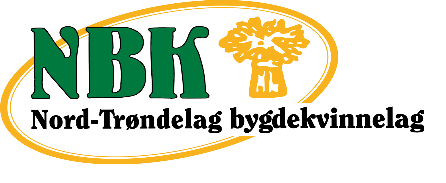 v/leder Elin BjørnstadBrokstien 149720 Skogn 				       				20. mars 2020TilLokallaga i Nord-Trøndelag BygdekvinnelagTrøndelag BondelagNord-Trøndelag BygdeungdomslagFornyet innkalling til årsmøtet i Nord Trøndelag Bygdekvinnelag 2020Årsmøte i Nord Trøndelag bygdekvinnelag gjennomføres torsdag 2. april kl 19.00 - 21.30 på skype eller telefonmøte.Årsmøtet er sammensatt av:Fylkesstyret medlemmerLederen av lokallaget 1 representant for hvert lag med inntil 20 medlemmer og en representant for hver videre 50. medlem i lokallaget (51 medlemmer = 2 rep + leder)2 representanter fra fylkets bondelag2 representanter fra fylkets bygdeungdomslagÅrsmøtepapirer er utsendt til de som var påmeldt til årsmøtet 20.-21. mars. De ligger i tillegg på Fylkeslagets nettsider, og vil ikke bli utsendt på nytt.https://bygdekvinnelaget.no/fylkeslag/nord-trondelag-bygdekvinnelag/nyheter/innkalling-til-arsmote-i-nord-trondelagAlle må melde seg på en gang til. Ny påmelding til anne.irene.myhr@ntebb.no, alternativt 48168279 innen søndag 29. mars. Med vennlig hilsen Styret i NTBKv/leder Elin Bjørnstad